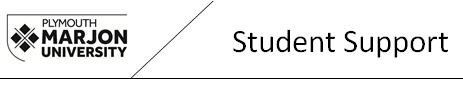 University Emergency Loan (UEL) Application Form 2019/20Before completing this application form please ensure that you have read the UEL guidance notes available on the Money Matters section of the Student Handbook. 
You need to book an appointment with the Student Funding Adviser in Student Support to discuss your situation and you must take one month’s most recent bank statement for all accounts held or have easily accessible internet/phone app banking available to show the adviser during the appointment.
A UEL cannot be guaranteed as it is subject to the guidelines and individual circumstance. 
Alternative support may be offered instead. 
If you are completing this form by computer please click into the empty grey boxes to type.  YOUR PERSONAL DETAILS YOUR PERSONAL DETAILSStudent NumberSurnameForenameCourse TitleYear of StudyContact telephone numberDuring term time do you liveAlone  Alone with children  With partner
With partner & children In Marjon halls/village In shared student/private rent accommodationWith parents or guardianAre you any of the following(Tick all that apply)Care Leaver   Estranged Student  Primary CarerDisabled   Parent Mature Student 21+ 
 Have refugee statusREASON/S FOR APPLYING REASON/S FOR APPLYING REASON/S FOR APPLYING REASON/S FOR APPLYING Please tick any of the reasons below which relate to your financial situation and why you wish to apply for a UEL.
Further details can be discussed during your meeting with the Student Funding Adviser. Please tick any of the reasons below which relate to your financial situation and why you wish to apply for a UEL.
Further details can be discussed during your meeting with the Student Funding Adviser. Please tick any of the reasons below which relate to your financial situation and why you wish to apply for a UEL.
Further details can be discussed during your meeting with the Student Funding Adviser. Please tick any of the reasons below which relate to your financial situation and why you wish to apply for a UEL.
Further details can be discussed during your meeting with the Student Funding Adviser. Late Student Finance Payment |  Waiting for benefits reassessment |  Unexpected essential cost/repair|   Debt/Debt collection | Unexpected charges|   Family/personal emergency 
 Budgeted but have run out of money |  Unexpected travel costs | Other (please give a brief description):      Late Student Finance Payment |  Waiting for benefits reassessment |  Unexpected essential cost/repair|   Debt/Debt collection | Unexpected charges|   Family/personal emergency 
 Budgeted but have run out of money |  Unexpected travel costs | Other (please give a brief description):      Late Student Finance Payment |  Waiting for benefits reassessment |  Unexpected essential cost/repair|   Debt/Debt collection | Unexpected charges|   Family/personal emergency 
 Budgeted but have run out of money |  Unexpected travel costs | Other (please give a brief description):      Late Student Finance Payment |  Waiting for benefits reassessment |  Unexpected essential cost/repair|   Debt/Debt collection | Unexpected charges|   Family/personal emergency 
 Budgeted but have run out of money |  Unexpected travel costs | Other (please give a brief description):      BANK DETAILSBANK DETAILSBANK DETAILSBANK DETAILSPlease give the details of all bank accounts you have and provide 1 month’s most recent bank statement for each or have easily accessible internet/phone app banking available to show the adviser during the appointment.Please give the details of all bank accounts you have and provide 1 month’s most recent bank statement for each or have easily accessible internet/phone app banking available to show the adviser during the appointment.Please give the details of all bank accounts you have and provide 1 month’s most recent bank statement for each or have easily accessible internet/phone app banking available to show the adviser during the appointment.Please give the details of all bank accounts you have and provide 1 month’s most recent bank statement for each or have easily accessible internet/phone app banking available to show the adviser during the appointment.Bank NameAccount NumberOverdraftBalanceDECLARATION 
Please read the following carefully before signing your application. We cannot accept applications that have not been signed and dated. DECLARATION 
Please read the following carefully before signing your application. We cannot accept applications that have not been signed and dated. I declare that the information that I have given on this form is correct and complete to the best of my knowledge.I have read and understood the guidelines for UEL or had them explained to me by a Student Funding Adviser. 
I agree to the repayment terms and understand if I do not repay my university debts by the end of the academic year it will affect my ability to enrol on the following academic year or complete graduation. 
I understand that the Plymouth Marjon University Emergency Loan should not be relied upon as a guaranteed source of income and I cannot normally expect to receive repeat loans for the same issue in any future applications. I declare that the information that I have given on this form is correct and complete to the best of my knowledge.I have read and understood the guidelines for UEL or had them explained to me by a Student Funding Adviser. 
I agree to the repayment terms and understand if I do not repay my university debts by the end of the academic year it will affect my ability to enrol on the following academic year or complete graduation. 
I understand that the Plymouth Marjon University Emergency Loan should not be relied upon as a guaranteed source of income and I cannot normally expect to receive repeat loans for the same issue in any future applications. Your Signature
A typed signature can be accepted if your application is sent via your email accountDateOfficial Use OnlyOfficial Use OnlyForm received: Appointment date: Loan Award:Award made by:  Notes:Notes: